							04.07.2022   259-01-03-255В соответствии с частью 1 статьи 8 Федерального закона от 14 марта 2022 г. N 58-ФЗ «О внесении изменений в отдельные законодательные акты Российской Федерации», со статьей 31 Устава Уинского муниципального округа Пермского края, в целях реализации Протокола внутреннего аппаратного совещания губернатора Пермского края от 18.04.2022 № 11-аг и приведения нормативно-правового акта в соответствие с нормами законодательства, администрация Уинского муниципального округаПермского края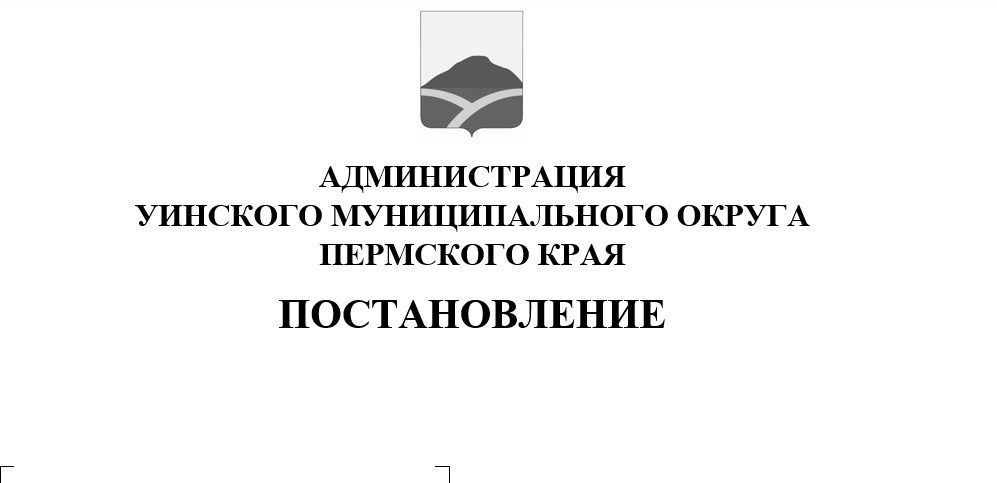 ПОСТАНОВЛЯЕТ:1. Внести изменения в административный регламент предоставления муниципальной услуги «Выдача разрешения на использование земель или земельных участков, находящихся в муниципальной собственности,  без предоставления земельных  участков и установления сервитута», утвержденный постановлением администрации Уинского муниципального округа от 24.11.2020 № 259-01-03-504,следующие изменения:1.1.  пункт 2.4 административного регламента дополнить подпункт 2.4.1.  следующего содержания: «2.4.1 Срок отказа по причине предоставления заявителем неполного пакета документов до 3 рабочих дней со дня обращения.»;1.2. пункт 2.7 административного регламента дополнить абзацем 4  следующего содержания: « 4) В случае повторного направления заявителем пакета документов, если заявителю дан отказ, запрещается требовать от заявителя предоставления документов и информации, отсутствие и (или) недостоверность которых не указывались при первоначальном отказе.».2. Настоящее постановление вступает в силу со дня обнародования и подлежит размещению на официальном сайте администрации Уинского муниципального округа в сети (http://uinsk.ru).3. Контроль над исполнением постановления возложить на начальника управления имущественных и земельных отношений администрации Уинского муниципального округа Зацепурина Ю.В.Глава муниципального округа –глава администрации Уинскогомуниципального округа                                                                       А.Н. Зелёнкин